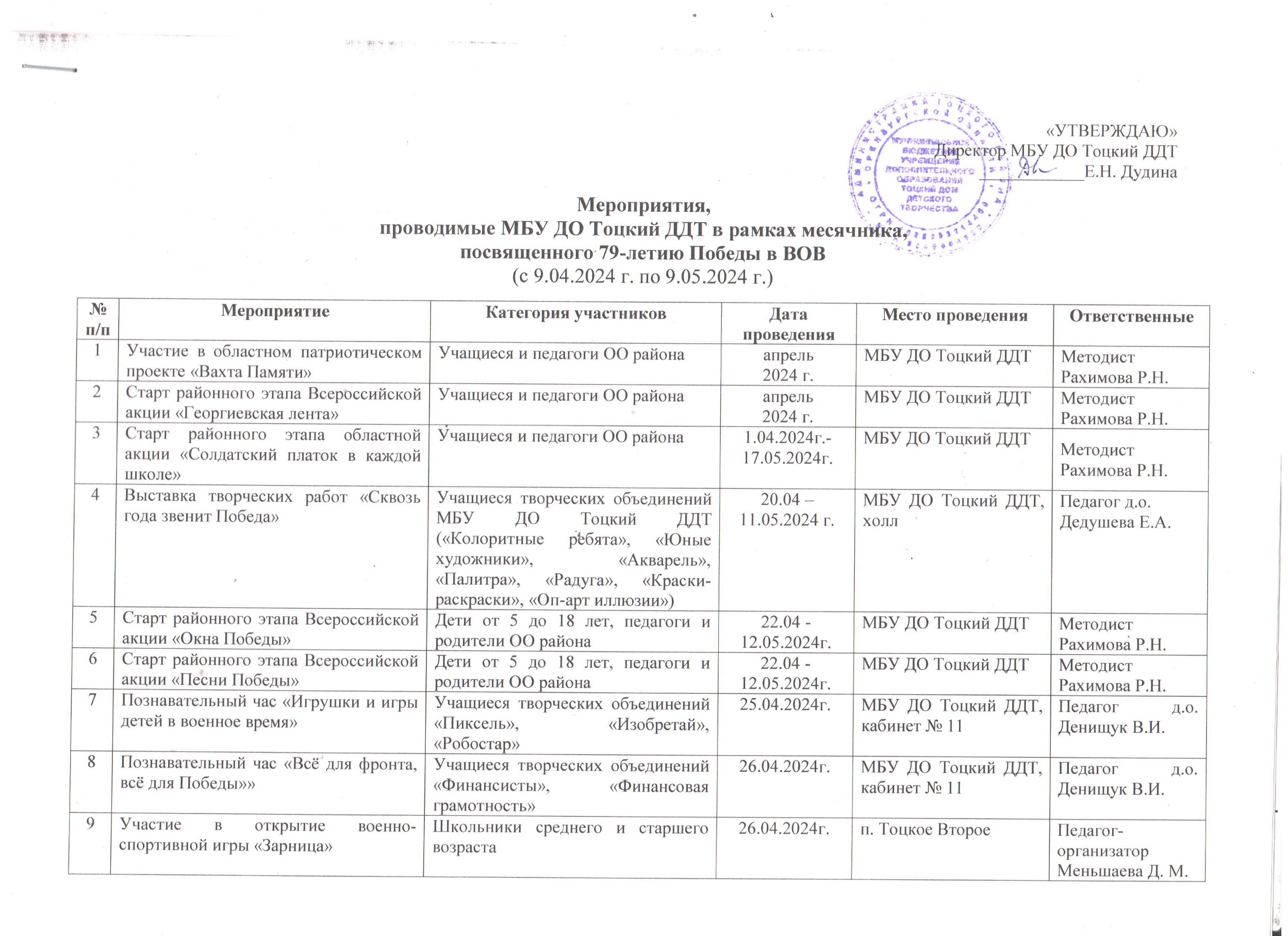 10Мастер-класс «Помним, гордимся, чтим!»Учащиеся творческого объединения «Колоритные ребята»27.04.2024 г.МБУ ДО Тоцкий ДДТ, кабинет № 10Педагог д.о.Дедушева Е.А.11Творческая мастерская «С Днём Победы!»Учащиеся творческих объединений «Радуга» и «Краски-раскраски»30.04.2024 г.МАОУ Пристанционная ООШПедагог д.о.Дедушева Е.А.12Выставка рисунков «Мир во всём мире»Учащиеся творческого объединения «Группа дошкольного развития», группы: «Почемучки», «Знайки», «Ромашка», «Фантазёры»май 2024 г.МБУ ДО Тоцкий ДДТ, холлПедагог д.о. Кирдяшева К.А.13Участие в открытие и закрытие  военно-спортивной игры «Зарница» Школьники младшего возраста3.05.2024г.п. Тоцкое ВтороеПедагог-организаторМеньшаева Д. М.14Исторический час «Дорогами Победы»5 класс (10-11 лет)4.05.2024 г.МБУ ДО Тоцкий ДДТ, актовый залПедагог-организаторМеньшаева Д. М.15Участие в областной патриотической акции «Вальс Победы» Педагогический коллектив МБУ ДО Тоцкий ДДТ6.05.2024 г.МБУ ДО Тоцкий ДДТ, площадь с. ТоцкоеПедагогический коллектив МБУ ДО Тоцкий ДДТ16Познавательный час «Не гаснет пламя Победы»Учащиеся творческого объединения «Группа дошкольного развития», группы: «Почемучки», «Фантазёры»7.05.2024 г.МБУ ДО Тоцкий ДДТ, кабинет № 12Педагог д.о. Кирдяшева К.А.17Историческая викторина «Память поколений»Учащиеся творческих объединений «Отражение», «Юные таланты»7.05.2024 г.МБУ ДО Тоцкий ДДТ, актовый залПедагог д.о. Меньшаева Д.М.18Познавательный час «Маленькие герои большой войны»Учащиеся творческого объединения «Активист-Ты»7.05.2024 г.МБУ ДО Тоцкий ДДТ, актовый залПедагог д.о. Рахимова Р.Н.19Познавательная игровая программа «Равнение на Победу»Учащиеся творческого объединения «Юный краевед»8.05.2024 г.МАОУ Тоцкая СОШ им. А.К. Стерелюхина, кабинет № 8Педагог д.о.: Аженова Г.Н.